IKO ateliaZWEILAGIG MECHANISCH BEFESTIGT:Bituminöse Dampfsperre:P3 (IKO base P3 SBS T/F Atelia 10.0) lose verlegtEine polymere Bitumenbahn, Dicke 3 mm, verstärkt mit einer Polyester-Glas-Kombination mit 180 g/m². Diese Unterlage enthält  10 % Sekundärrohstoffe nach Rollengewicht.Diese Dachbahn ist zu 100 % recycelbar.Diese Unterlage zeichnet sich durch die folgenden Strukturelemente und Ausführungen aus:eine mit Abbrennfolie versehene Unterseite.eine besandete Oberfläche auf der Oberseite und eine Abbrennfolie auf der Schweißnaht, die eine schnelle und sichere Nahtverbindung gewährleistet.Technische Merkmale (angegebene Werte nach EN 13707)Zugfestigkeit (EN 12311-1) Länge:  700 N/50 mmBreite	: 450 N/50 mmBruchdehnung (EN 12311-1) Länge:	+ 30%Breite	: + 40%Weiterreißwiderstand (EN 12310):  100 NDampfsperrklasse E3 nach TV 215, Tabelle 13, des WTCBDas Produkt wird von einem Hersteller produziert und kontrolliert, der nach ISO 9001 und ISO 14001 zertifiziert ist.VerlegungDie Bahn wird lose im Halbsteinverband mit einem Mindestabstand der Querüberlappungen von  2 m auf einem trockenen und ebenen Untergrund mit Schweißüberlappungen von 8 cm in Längsrichtung und 10 cm in Querrichtung verlegt. Um eine gute Naht zu erhalten, muss immer ein Bitumenwulst von  5 mm Breite auf die Überlappung aufgebracht werden. Bis zur endgültigen Abdichtung ist eine provisorische Ballastschicht erforderlich.Diese Dachbahn muss gegen alle Aufkantungen bis mindestens 10 cm über die Dämmschicht gezogen werden, damit ein luftdichter Anschluss mit den darüber liegenden Abdichtungsschichten hergestellt werden kann.Dämmplatten:PIR mit ALU-Beschichtung (KO enertherm ALU) mechanisch befestigtDie Wärmedämmung des Daches wird mit Polyisocyanurat-Platten (auch PIR-Platten genannt) gemäß EN 13165 ausgeführt.Die Platten sind beidseitig mit einer Reinaluminium-Kaschierschicht versehen und mit geraden Kanten an allen Seiten erhältlich.Die Platten haben eine Mindestdruckfestigkeit von  200 kPa.Die Dämmplatten entsprechen der WLT-Klasse 1; langfristige Wasseraufnahme < 1 %. Der angegebene Wärmeleitfähigkeitskoefizient λD ist gleich 0,021 W/mK.Dicke der Dämmschicht: 76, 95, 115, 132 mm Abmessungen der Dämmplatten: 1200 X 1000 mmDie Platten müssen außerdem die folgenden Mindestanforderungen erfüllen:CE-Kennzeichnung - EN 13165: T2- DS(70, 90)3-DS(-20, -)2-DLT(2)5-TR60-CS(10/Y)200-WL(T)1Brandverhaltensklasse nach EN 13501-1: Klasse D-s2, d0Brandverhaltensklasse nach EN 13501-1 (Endanwendung): Klasse B-s2, d0Begehbarkeit Klasse CDas Volumengewicht der Platten beträgt ± 32 kg/m³Die Platten sind CE-geprüft. Das Umweltmanagementsystem der Produktion ist nach ISO 14001 von „QualityMasters“ zertifiziert.Um einen höheren Wärmewiderstand zu erreichen, können die Platten in zwei Schichten aufgebracht werden.Verlegung: Mechanisch befestigtDie Anzahl der Schrauben (Typ Eurofast TLK 75 oder gleichwertig) in den Mittel-, Eck- und Randzonen richtet sich nach der Windlast auf dem Dach (siehe Technische Information Nr. 239 des W.T.C.B.). - Wetenschappelijk en Technisch Centrum voor het Bouwbedrijf (Wissenschaftliches und technisches Zentrum für das Bauwesen) und dem nutzbaren Windwiderstand der Schrauben.Bituminöse Unterlage: P3 (IKO base P3 SBS T/F Atelia 10.0) mechanisch befestigtEine polymere Bitumenbahn, Dicke 3 mm, verstärkt mit einer Polyester-Glas-Kombination mit 180 g/m². Diese Unterlage enthält  10 % Sekundärrohstoffe nach Rollengewicht.Diese Dachbahn ist zu 100 % recycelbar.Diese Unterlage zeichnet sich durch die folgenden Strukturelemente und Ausführungen aus:eine mit Abbrennfolie versehene Unterseite.eine besandete Oberfläche auf der Unterseite und eine Abbrennfolie auf der Schweißnaht, die eine schnelle und sichere Nahtverbindung gewährleistet.Technische Merkmale (angegebene Werte nach EN 13707) Zugfestigkeit in Längsrichtung:	700 N/50 mmZugfestigkeit in Querrichtung:	450 N/50 mm Bruchdehnung: Länge	30 %Breite	40 %Weiterreißwiderstand (EN 12310):  100 NDas Produkt wird von einem Hersteller produziert und kontrolliert, der nach ISO 9001 und ISO 14001 zertifiziert ist.VerlegungDie Bahn wird im Halbsteinverband mit einem Mindestabstand der Querüberlappung von  2 m auf einem trockenen und ebenen, mit Bitumenvoranstrich vorbereiteten Untergrund (außer auf Dämmstoffen) mit einer Schweißnahtüberlappung von 12 cm in Längsrichtung und 15 cm in Querrichtung verlegt, um eine vorübergehende Abdichtung der Unterlage zu gewährleisten.Um eine gute Naht zu erhalten, muss immer ein Bitumenwulst von 5 mm Breite auf die Überlappung aufgebracht werden.Die Dachbahn wird in den Überlappungen mit kompatiblen Schrauben (Typ Eurofast TLK 45 oder gleichwertig), die für die mechanische Befestigung von Bitumenbahnen geeignet sind und dem Recyclingprozess der Bitumen-Dachbahnen zugeführt werden können, mechanisch auf dem Untergrund befestigt.Kimmenbefestigung muss auch mit einem geeigneten, auf den Untergrund abgestimmten mechanischen Befestigungsmittel versehen sein.Die Anzahl der Schrauben in den Mittel-, Eck- und Randzonen richtet sich nach der Windlast auf dem Dach (siehe Technische Information Nr. 239 des W.T.C.B.). - Wetenschappelijk en Technisch Centrum voor het Bouwbedrijf (Wissenschaftliches und technisches Zentrum für das Bauwesen) und dem nutzbaren Windwiderstand der Schrauben.Bituminöse Deckschicht SBS: (IKO carrara 7.5) komplett geschweißtWeiße reflektierende Abdichtungsbahn aus Elastomerbitumen (SBS), Dicke 4,3 mm, mit feuerhemmenden Eigenschaften (Broof(t1-t4)) und einer Polyester-Glas-Kombinationseinlage (250 g/m² Trilaminat). Die Oberseite ist mit einem weißen Granulat (SRI 82) versehen, das Titandioxid enthält. Die Unterseite ist mit einer Abbrennfolie versehen. Diese Deckschicht kann in einem Ein- oder Mehrschichtsystem verwendet werden.Diese Deckschicht enthält  10 % Sekundärrohstoffe nach Rollengewicht. Diese Dachbahn ist zu 100 % recycelbar.Neben den hohen mechanischen Werten zeichnet sich Bewehrung durch außergewöhnliche Dimensionsstabilität und Delaminationsbeständigkeit aus, sie besteht aus 3 Schichten:Polyesterfasern auf der Oberseiteeinem Kern, der aus einem Gitter aus Glasfaserfilamenten in Längsrichtung und extra verstärkten Polyesterfilamenten in Querrichtung bestehtPolyesterfasern auf der OberseiteDiese 3 Strukturelemente sind mechanisch und chemisch miteinander verbunden und bilden ein stabiles Ganzes.Die Bewehrung ist mit einer Bitumenbeschichtung versehen, die keine schädlichen feuerhemmenden Zusätze enthält.Die natürlichen Blähgraphitkristalle vergrößern ihr Volumen im Brandfall um das bis zu 250-fache und bilden eine wärmeisolierende Schicht. Dadurch und durch die endotherme Verbrennungsreaktion entsteht eine feuerhemmende Wirkung. Die Flammenausbreitung ist begrenzt und die Wärmeabgabe ist gering. Der Blähgraphit garantiert außerdem eine geringe Rauchdichte. Die Expansionswirkung des Blähgraphits verringert das Abtropfen der Bitumenbeschichtung. Die feuerbeständige Dachabdichtungsbahn ist halogenfrei, und im Brandfall werden keine giftigen Gase freigesetzt.Die Blähgraphitkristalle werden werksseitig auf den Polyester-Verbundträger aufgebracht, sodass sowohl der Polyesterträger als auch die Bitumenbeschichtung nicht verändert werden und ihre Leistungsmerkmale garantiert bleiben. Die feuerfesten und brandsicheren Eigenschaften bleiben während der gesamten Lebensdauer der Membran erhalten.Eine optimale Schweißsicherheit wird durch eine Abbrennfolie auf der Schweißnaht erreicht. Die Unterseite ist mit einer Abbrennfolie versehen, die bei Kontakt mit der Flamme schmilzt und die Haftung erhöht. Die Abbrennfolie wird genau an den Kanten der Membran ausgerichtet.Die Oberseite der Membran ist mit einem weißen wärmereflektierenden Granulat versehen. Die mineralische Oberfläche (SRI 82) ist mit Anatas-Titandioxid (TiO2) beschichtet. Unter dem Einfluss von UV-Licht wirkt es als Katalysator und wandelt Stickoxide (Nox) und Schwefeloxide (SOx), die zur Versauerung der Umwelt beitragen und den Treibhauseffekt verursachen, in unschädliche und umweltneutrale Stoffe um. Dadurch wird ein Beitrag zur Verringerung der sekundären Feinstaubbelastung der Luft geleistet.Technische Merkmale (angegebene Werte nach EN 13707) Zugfestigkeit in Längsrichtung:	1000 N/50 mmZugfestigkeit in Querrichtung:	900 N/50 mm Bruchdehnung:	50 % / 55 %Kaltverformung der Klebeschicht:	 -25°CWeiterreißwiderstand:	 150 NFlugfeuerbeständig gemäß prEN 13501: Broof(t1) nach Test gemäß ENV 1187Technische Zertifikate:CTG 500- ATG 2996- IAB 08/0316Ausgestattet mit einem DUBOkeur-Zertifikat.Diese Dichtungsbahnen werden nach dem Qualitätssystem für Produktion und Vertrieb ISO 9001 und ISO 14001 hergestellt und regelmäßig von unabhängigen, international anerkannten Prüfinstituten auditiert.VerlegungDie Bahn wird in Drainagerichtung im Halbsteinverband mit einem Mindestabstand der Querüberlappungen von  2 m auf IKO Base P3 SBS T/F Atelia 10.0 mit verschweißtenÜberlappungen von 8 cm in Längsrichtung und 15 cm in Querrichtung verlegt. Alle Details sind in Übereinstimmung mit den Technischen Richtlinien Nr. 244 des WTCB auszuführen.Während des Schweißens wird die leichte Flamme des Asphaltbrenners zu ca. 2/3 auf die Rolle selbst und zu ca. 1/3 auf den Untergrund gerichtet, sodass sich immer ein Bitumenwulst vor der Bahn befindet.Um eine gute Naht zu erhalten, muss immer ein Bitumenwulst von 5 mm Breite auf die Überlappung aufgebracht werden.Achtung bei den Endverbindungen der Deckschichten:Mit kleinem Brenner separat brennenUmhüllung von der zu verlegenden Rolle entfernenEcken an T-Nähten abschneiden, um Kapillarwirkung zu vermeidenWasserdichtigkeit an T-Nähten überprüfenHaftung an Regenwasserabflüssen und Überläufen überprüfenZusätzliche Anmerkung:Alle Details, Randabschlüsse, Dehnungsfugen, Flachdachabläufe, Lichtkuppeln, Abläufe usw. müssen immer zweilagig ausgeführt werden.Die P3-Unterlage (IKO base P3 SBS T/F Atelia 10.0) wird mechanisch befestigt und die SBS-Abdichtungsbahn (IKO carrara Tecno SN 7.5) wird vollständig aufgeschweißt.Dachränder werden zusätzlich mit einer zweilagigen Abdichtung durch vertikale Randstreifen von 1 Meter Breite versehen. Die Dichtung am Dachrand wird verschränkt zur Dichtung im Dachbereich angebracht. Die Befestigung der Unterlage erfolgt in der an den vorhandenen Untergrund angepassten, aber ausreichend windbeständigen Methode gemäß den Windwiderstandsanforderungen der Technischen Richtlinien Nr. 215 und 239 des WTCB.10 Jahre Wasserdichtigkeit garantiertNach Beendigung der Dachabdichtungsarbeiten übergibt der Dachdecker eine prämienfrei versicherte Anwendungsgarantie ohne Abbauklausel des Herstellers der Abdichtungsprodukte (IKO), die zu Gunsten des Kunden gezeichnet wird.Diese Versicherung garantiert eine Entschädigung für einen Zeitraum von 10 Jahren im Falle eines Mangels an der Wasserdichtigkeit des Daches, der auf einen Herstellungsfehler der versicherten Produkte der IKO-Gruppe und/oder einen nicht systematischen Ausführungsfehler durch einen von der IKO-Gruppe zugelassenen Dachdecker/Bauunternehmer und/oder einen Konstruktionsfehler zurückzuführen ist.Teil dieser Versicherung ist eine dokumentierte jährliche Wartung des Dachsystems (siehe Bedingungen der prämienfrei versicherten Anwendungsgarantie).Die Entschädigung umfasst die kostenlosen Entfernung, die Neulieferung und die Neuverlegung der mangelhaften Abdichtungsprodukte im Falle eines der oben genannten Mängel sowie den Ersatz von körperlichen, materiellen und/oder immateriellen Folgeschäden im Falle von Abdichtungsmängeln aufgrund eines Produktfehlers.Die Versicherung muss bei einer offiziell anerkannten Versicherungsgesellschaft abgeschlossen und durch ein „Garantiezertifikat“ mit einer eindeutigen Referenznummer belegt werden, das vom Dachdecker und vom Hersteller unterzeichnet ist.RücknahmezertifikatDer Hersteller des Abdichtungssystems garantiert, dass gebrauchte Dachbahnen nach der wirtschaftlichen Nutzungsdauer von ca. 35 Jahren gegen Vorlage des Rücknahmezertifikats zurückgenommen werden.Das zurückgewonnene Abdichtungssystem kann anschließend als Rohmaterial für neue Bitumendachbahnen oder andere Nutzanwendungen verwendet werden.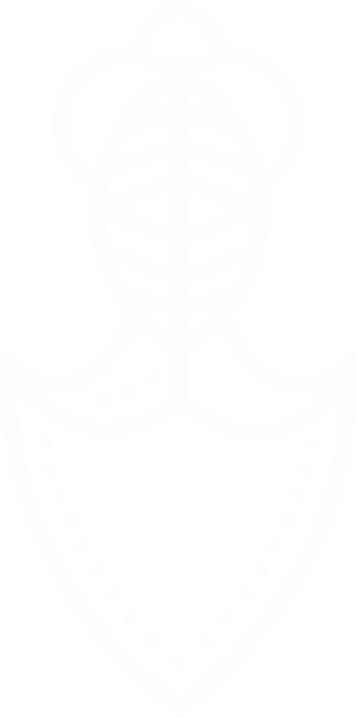 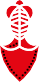 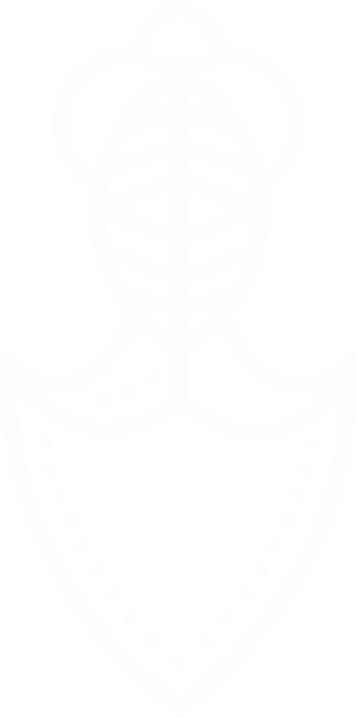 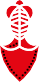 Produkte und Systembescheinigungen:Dieses Abdichtungssystem muss die folgenden vom Hersteller ausgestellten Zertifikate aufweisen:Eine Bescheinigung über die LebenserwartungEine Bescheinigung über die Rückgewinnung von RegenwasserEine Bescheinigung über den Anteil des Sekundärrohstoffs